 „Un popor care nu își cunoaște istoria e ca un copil care nu își cunoaște părinții.”Nicolae IorgaClasa: a IV-aPropunător: p.i.p. Preda DanielaȘcoala Gimnazială ,,AntonieVodă” Popești, com. BraziAria curriculară:  Om și societate		Disciplina: IstorieDiscipline integrate: geografie, muzică și mișcare, TIC.Unitatea de învățare: Cultură și patrimoiuTema: Monumente și locuri istorice incluse în patrimoniul UNESCOCompetențe specifice:                                                            1.2. Localizarea în spațiu a evenimentelor istorice;  2.1. Identificarea de surse istorice utilizând o varietate de instrumente, inclusiv tehnologiile de informare și comunicare2.2. Aplicarea unor procedee simple de analiză a surselor pentru a identifica informații variate despre trecut4.3. Manifestarea unei atitudini deschise in cazul unor situații care presupun comunicareaCompetențe derivate/ obiective operaționale:Observarea hărților digitale și a simulărilor confruntărilor armate, folosind TIC ;Localizarea pe harta fizică a României a unor locuri/zone de importanță istorică;Descrierea unor fotografii ilustrând locuri, clădiri (monumente și locuri din patrimoniul UNESCO);Utilizarea aplicațiilor online în realizarea sarcinilor propuse;Cooperarea cu membrii grupului  pentru realizarea sarcinilor.Metode: expunerea, conversația, explicația, ciorchinele, brainstorming, lucrul cu harta.Resurse materiale: manualul digital clasa a IV-a, Ed. Corint, manual digital Ed. Aramis, laptop, telefoane mobile, harta geografică digitală  a României.Bibliografie: Alexandrescu, Gheorghe; Voinescu, Vasile; Popa, Ion; Napruiu, Maria (1999) „Metodica predării istoriei în învățământul preuniversitar” , Editura Gheorghe Alexandru, Craiova:Grigore, Adina; Ipate-Toma, Cristina (2018) „Ghidul cadrului didactic- clasa aIV-a” Editura Ars Libri, Costești, Argeș:Mihăilescu,Cleopatra & Pițilă, Tudora. (2014) Istorie- manual pentru clasa a IV-a, Editura Aramis. București:Zoe Petre, Bogdan Teodorescu, Corina Andrei (2016), Istorie- manual pentru clasa a IV-a, Editura Corint Educațional. București:Programa școlară pentru disciplina Istorie clasa a IV-a. București, 2014 (Anexa nr. 2 la ordinul M.E.N. nr. 5003 /02.12.2014), pag. 4-12https://www.youtube.com/watch?v=2W9x8jvGM7ghttps://www.muzeultaranuluiroman.ro/upload/brosura_patrimoniul_romanesc_UNESCO.pdfWEB TOOLS: Mentimeter, Canva, Google Maps, StoryJumperActivitatea se desfășoară online, prin intermediul aplicației ZOOM.Captarea atenției se face prin audierea cântecului ,,Câte țări sunt pe pământ” versuri Georgeta Moraru, muzica George Enescu (melodie din Rapsodia Întâi).https://www.youtube.com/watch?v=2W9x8jvGM7gTrecerea la lecția nouă și anunțarea temeiPlecând de la versurile cântecului se realizează cu ajutorul aplicației Mentimeter o pagina Word Art Cloud răspunzând la întrebarea: ,,Ce exemple reprezentative din țara noastră puteți da pentru a susține afirmația Plaiuri ca la noi nu sunt?”(pentru realizarea acestei sarcini se părăsește conferința de pe Zoom pentru 5 minute si se oferă răspunsul pe aplicația Mentimeter după primirea codului de acces).După analizarea rezultatului obținut se anunță tema Monumente și locuri istorice incluse în patrimoniul UNESCO.DirijareaînvățăriiVizionare material https://www.muzeultaranuluiroman.ro/upload/brosura_patrimoniul_romanesc_UNESCO.pdfSe realizează schema lecțieiplecând de la oferirea a câtorvainformațiidespre UNESCO, apoi despre lista celor 7 locuri/monumente din țaranoastră care se regăsescînpatrimoniul UNESCO.Schema părții teoretice:UNESCO – OrganizațiaNațiunilor Unite pentru Educație, Știință și Cultură (United Nations Educational, Scientific and Cultural Organization)                  – înființatîn 1945;                -Scop: promovare a păcii, securității și colaborării în lume prin sprijinirea educației, științei și culturii;                 -Comitetul pentru patrimoniul cultural al UNESCO se întrunește annual și stabilește lista valorilor culturale și naturale care trebuie protejate.* De ce credeți că este necesară această protecție a unor valori culturale și naturale?Lista celor 7 locuri și monumente din România incluse în patrimoniul UNESCO:-Delta Dunării (1991)-Mănăstirea Hurezi (1993)-Bisericile pictate din nordul Moldovei (1993)-Așezări săsești cu biserici fortificate din Transilvania (1993)-Fortărețele dacice din MunțiiOrăștiei (1999)-Bisericile din lemn din Maramureș (1999)- Centrul istoric vechi din Sighișoara (1999)Fixarea cunoștințelorLucru cu hartahttps://manuale.edu.ro/manuale/Clasa%20a%20IV-a/Istorie/Aramis1/Partea%20II/manual.html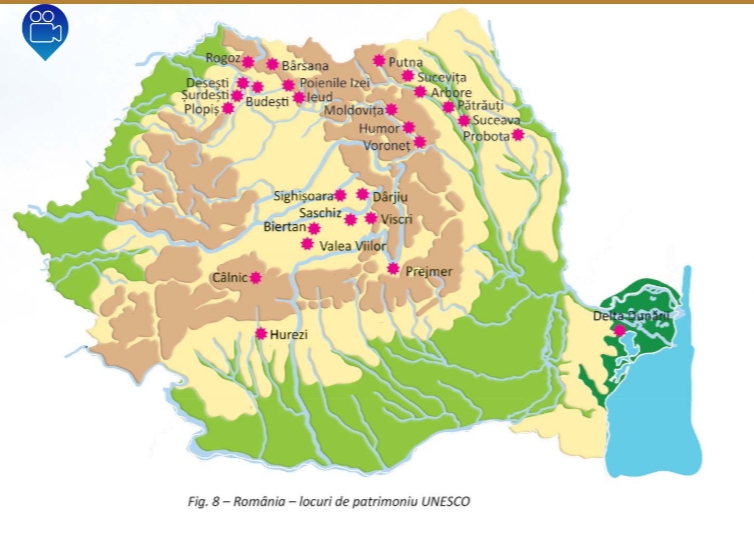 Localizează zonele cu monumente de patrimoniu.Precizează poziția geografică a acestora.Identifică treapta și unitatea de relief unde se află situate.FeedbackRezolvarea testului https://manuale.edu.ro/manuale/Clasa%20a%20IV-a/Istorie/Corint/Partea%20II/amii/i591.htmlTemaElevii vor fi organizați în trei grupe. Grupele au sarcina de a colabora. Grupa 1: Utilizând aplicația Google Maps realizați un traseu în care să cuprindeți vizitarea a cel puțin 3 monumente istorice din patrimoniul UNESCO. Grupa 2: Utilizând aplicația Canva realizați un afiș prin care să faceți cunoscute locurile și monumentele introduse în patrimoniul UNESCO.Grupa 3: Utilizând aplicația StoryJumper realzați un ebook despre locurile/monumentele incluse în patrimoniul UNESCO.(Menționez că elevii au mai utilizat anterior aceste aplicații)